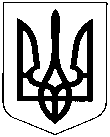 УКРАЇНАХМЕЛЬНИЦЬКА ОБЛАСТЬНОВОУШИЦЬКА СЕЛИЩНА РАДАНОВОУШИЦЬКОЇ СЕЛИЩНОЇ ОБ’ЄДНАНОЇ  ТЕРИТОРІАЛЬНОЇ ГРОМАДИР І Ш Е Н Н Япозачергової сесії селищної ради VII скликаннявід 08 листопада 2018 року №64смт. Нова УшицяПро розгляд заяв    На звернення жителя смт. Нова Ушиця вул. Гагаріна 1а/6  Бажана Володимира Васильовича від 05.11.2018 року сесія селищної ради                                                                                          вирішила:    1. Погодити у акті прийомки-передачі межових знаків на зберігання, акті погодження меж земельної ділянки з суміжними власниками (користувачами), межі земельної ділянки площею 0,0400 га., по вул. Гагаріна у смт. Нова Ушиця Хмельницької області на підставі Проекту землеустрою щодо відведення земельної ділянки у власність для ведення особистого селянського господарства  громадянину Бажану Володимиру Васильовичу у звязку із безпричинним небажанням погоджувати вищезазначені акти суміжним власником Московчуком О.А.        Земельний спір між замовником землевпорядної документації та Московчуком О.А., відсутній.Селищний  голова                                                                    О. Московчук